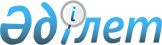 "2021-2023 жылдарға арналған Дауылкөл ауылдық округінің бюджеті туралы" Қармақшы аудандық мәслихатының 2020 жылғы 28 желтоқсандағы №413 шешіміне өзгерістер енгізу туралы
					
			Мерзімі біткен
			
			
		
					Қызылорда облысы Қармақшы аудандық мәслихатының 2021 жылғы 17 наурыздағы № 23 шешімі. Қызылорда облысының Әділет департаментінде 2021 жылғы 19 наурызда № 8220 болып тіркелді. Мерзімі біткендіктен қолданыс тоқтатылды
      "Қазақстан Республикасының Бюджет кодексі" Қазақстан Республикасының 2008 жылғы 4 желтоқсандағы Кодексінің 109-1 бабына, "Қазақстан Республикасындағы жергілікті мемлекеттік басқару және өзін-өзі басқару туралы" Қазақстан Республикасының 2001 жылғы 23 қаңтардағы Заңының 6-бабының 2-7 тармағына сәйкес Қармақшы аудандық мәслихаты ШЕШІМ ҚАБЫЛДАДЫ:
      1. "2021-2023 жылдарға арналған Дауылкөл ауылдық округінің бюджеті туралы" Қармақшы аудандық мәслихатының 2020 жылғы 28 желтоқсандағы № 413 шешіміне (нормативтік құқықтық актілердің мемлекеттік тіркеу Тізілімінде 8003 нөмірімен тіркелген, 2021 жылғы 7 қаңтарда Қазақстан Республикасы нормативтік құқықтық актілерінің эталондық бақылау банкінде жарияланған) мынадай өзгерістер енгізілсін: 
      1-тармақ мынадай редакцияда жазылсын:
      "1. 2021-2023 жылдарға арналған Дауылкөл ауылдық округінің бюджеті тиісінше 1, 2 және 3-қосымшаларға сәйкес, оның ішінде 2021 жылға мынадай көлемдерде бекітілсін:
      1) кірістер – 50 358 мың теңге, оның ішінде:
      салықтық түсімдер – 2 065 мың теңге;
      салықтық емес түсімдер – 0;
      негізгі капиталды сатудан түсетін түсімдер – 0;
      трансферттер түсімдері – 48 293 мың теңге;
      2) шығындар – 50 920,4 мың теңге;
      3) таза бюджеттік кредиттеу – 0;
      4) қаржы активтерімен операциялар бойынша сальдо – 0;
      5) бюджет тапшылығы (профициті) – -562,4 мың теңге;
      6) бюджет тапшылығын қаржыландыру (профицитін пайдалану) – 562,4 мың теңге";
      аталған шешімнің 1-қосымшасы осы шешімнің қосымшасына сәйкес жаңа редакцияда жазылсын.
      2. Осы шешім 2021 жылғы 1 қаңтардан бастап қолданысқа енгізіледі және ресми жариялауға жатады. 2021 жылға арналған Дауылкөл ауылдық округінің бюджеті
					© 2012. Қазақстан Республикасы Әділет министрлігінің «Қазақстан Республикасының Заңнама және құқықтық ақпарат институты» ШЖҚ РМК
				
      Қармақшы аудандық мәслихатысессиясының төрағасы

Е. Рзалиев

      Қармақшы аудандықмәслихатының хатшысы

Ә. Қошалақов
Қармақшы аудандық мәслихатының 2021 жылғы 17 наурыздағы № 23 шешіміне қосымшаҚармақшы аудандық мәслихатының 2020 жылғы 28 желтоқсандағы № 413 шешіміне 1-қосымша
Санаты
Санаты
Санаты
Санаты
Санаты
Сомасы, мың теңге
Сыныбы
Сыныбы
Сыныбы
Сыныбы
Сомасы, мың теңге
Кіші сыныбы
Кіші сыныбы
Кіші сыныбы
Сомасы, мың теңге
Атауы
Атауы
Сомасы, мың теңге
1. Кірістер
1. Кірістер
50358
1
Салықтық түсімдер
Салықтық түсімдер
2065
04
Меншiкке салынатын салықтар
Меншiкке салынатын салықтар
2065
1
Мүлiкке салынатын салықтар 
Мүлiкке салынатын салықтар 
12
3
Жер салығы 
Жер салығы 
125
4
Көлiк құралдарына салынатын салық 
Көлiк құралдарына салынатын салық 
1928
2
Салықтық емес түсiмдер
Салықтық емес түсiмдер
0
3
Негізгі капиталды сатудан түсетін түсімдер
Негізгі капиталды сатудан түсетін түсімдер
0
4
Трансферттердің түсімдері
Трансферттердің түсімдері
48293
02
Мемлекеттiк басқарудың жоғары тұрған органдарынан түсетiн трансферттер
Мемлекеттiк басқарудың жоғары тұрған органдарынан түсетiн трансферттер
48293
3
Аудандардың (облыстық маңызы бар қаланың) бюджетінен трансферттер
Аудандардың (облыстық маңызы бар қаланың) бюджетінен трансферттер
48293
Функционалдық топ
Функционалдық топ
Функционалдық топ
Функционалдық топ
Функционалдық топ
Сомасы, мың теңге
Функционалдық кіші топ
Функционалдық кіші топ
Функционалдық кіші топ
Функционалдық кіші топ
Сомасы, мың теңге
Бюджеттік бағдарламалардың әкімшісі
Бюджеттік бағдарламалардың әкімшісі
Бюджеттік бағдарламалардың әкімшісі
Сомасы, мың теңге
Бағдарлама
Бағдарлама
Сомасы, мың теңге
Атауы
Сомасы, мың теңге
2. Шығындар
50920,4
01
Жалпы сипаттағы мемлекеттiк қызметтер 
24714
1
Мемлекеттiк басқарудың жалпы функцияларын орындайтын өкiлдi, атқарушы және басқа органдар
24714
124
Аудандық маңызы бар қала, ауыл, кент, ауылдық округ әкімінің аппараты
24714
001
Аудандық маңызы бар қала, ауыл, кент, ауылдық округ әкімінің қызметін қамтамасыз ету жөніндегі қызметтер
24714
07
Тұрғын үй-коммуналдық шаруашылық
2112,2
3
Елді-мекендерді көркейту
2112,2
124
Аудандық маңызы бар қала, ауыл, кент, ауылдық округ әкімінің аппараты
2112,2
008
Елді мекендердегі көшелерді жарықтандыру
1083
011
Елді мекендерді абаттандыру мен көгалдандыру
1029,2
08
Мәдениет, спорт, туризм және ақпараттық кеңістiк
24094
1
Мәдениет саласындағы қызмет
24094
124
Аудандық маңызы бар қала, ауыл, кент, ауылдық округ әкімінің аппараты
24094
006
Жергілікті деңгейде мәдени-демалыс жұмысын қолдау
24094
15
Трансферттер
0,2
1
Трансферттер
0,2
124
Аудандық маңызы бар қала, ауыл, кент, ауылдық округ әкімінің аппараты
0,2
048
Пайдаланылмаған (толық пайдаланылмаған) нысаналы трансферттерді қайтару
0,2
3. Таза бюджеттік кредит беру
0
4. Қаржы активтерімен жасалатын операциялар бойынша сальдо
0
5. Бюджет тапшылығы (профициті)
-562,4
6. Бюджет тапшылығын қаржыландыру (профицитті пайдалану)
562,4
8
Бюджет қаражатының пайдаланылатын қалдықтары
562,4
01
Бюджет қаражаты қалдықтары
562,4
1
Бюджет қаражатының бос қалдықтары
562,4